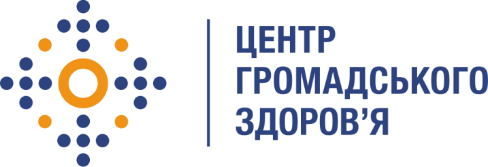 Державна установа«Центр громадського  здоров’я Міністерства охорони здоров’я України» оголошує конкурс на відбір консультанта із координації роботи щодо виконання країною зобов’язань Політичної Декларації з питань туберкульозу в рамках реалізації програми Глобального фонду по боротьбі зі СНІДом, туберкульозом та малярією «Зменшення тягаря туберкульозу та ВІЛ-інфекції через створення загального доступу до своєчасної та якісної діагностики та лікування туберкульозу і його резистентних форм, розширення доказової профілактики, діагностики та лікування ВІЛ-інфекції, та створення стійких та життєздатних систем охорони здоров’я».Назва позиції: Консультант із координації роботи щодо виконання країною зобов’язань Політичної Декларації з питань туберкульозуРівень зайнятості: частковаІнформація щодо установи:Головним завданнями Державної установи «Центр громадського здоров’я Міністерства охорони здоров’я України» (далі – Центр) є діяльність у сфері громадського здоров’я. Центр виконує лікувально-профілактичні, науково-практичні та організаційно-методичні функції у сфері охорони здоров’я з метою забезпечення якості лікування хворих на соціально небезпечні захворювання, зокрема ВІЛ/СНІД, туберкульоз, наркозалежність, вірусні гепатити тощо, попередження захворювань в контексті розбудови системи громадського здоров’я. Центр приймає участь в розробці регуляторної політики і взаємодіє з іншими міністерствами, науково-дослідними установами, міжнародними установами та громадськими організаціями, що працюють в сфері громадського здоров’я та протидії соціально небезпечним захворюванням.Опис особливих умовЗа підсумками засідання Високого рівня ООН по боротьбі з туберкульозом , що відбулося в Нью-Йорку 26 вересня 2018 року, країнами-учасницями, в т.ч. Україною, було підписано Політичну Декларацію, в якій визначено основні зобов’язання в сфері протидії туберкульозу до 2022 року. А саме: забезпечити профілактику, діагностику та лікування туберкульозу; гарантувати достатнє і стійке фінансування для забезпечення загального доступу пацієнтів до якісних медичних послуг та науково-дослідних робіт в сфері протидії туберкульозу; сприяти припиненню стигми і всіх форм дискримінації шляхом відміни норм закону, політичних упереджень та програм по відношенню до осіб з туберкульозом, захисту прав людини та людської гідності; надання нових безпечних доступних та недорогих вакцин; продовжити розробляти механізм багатосекторальної підзвітності. В 2020 році країни-учасниці мають надати звіт по виконанню взятих зобов’язань. В свою чергу Генеральний секретар ООН за сприяння ВООЗ готує глобальний звіт щодо прогресу, досягнутому в різноманітних секторах на глобальному та національному рівнях в активізації зусиль по реалізації узгоджених цілей боротьби з туберкульозом. На підставі зазначеного звіту буде вестися підготовка до проведення головами держав та урядів всеосяжного огляду на нараді високого рівня в 2023 році. У серпні минулого року питання міжсекторальної звітності розглядалося на засіданні Національної ради з  питань ТБ та ВІЛ та Парламентської платформи з питань ТБ.Відповідальною установою за координацію питання виконання цілей Політичної декларації визначено Центр громадського здоров’я на засіданні Національної ради з питань протидії ВІЛ-інфекції та туберкульозу від 22 серпня 2019 року.Центр громадського здоров’я для забезпечення консолідованої партнерської позиції та узгодженого плану наступних кроків та визначення кола зацікавлених сторін щодо реалізації заходів з виконання зобов’язань, взятих на себе Україною відповідно до Політичної декларації, забезпечує координацію та проведення широких партнерських консультацій з цього питання.  Робота по підготовці звіту від України щодо прогресу виконання взятих зобов’язань Політичної Декларації стосовно туберкульозу вимагає належної і якісної координації роботи партнерів та залучених сторін, формування узгодженої позиції положень звіту на рівні країни, що відповідає національним інтересам та враховує поточну економічну та соціально-політичну ситуацію . Кінцевим результатом має бути  гідне представленні здобутків країни в напрямку боротьби з туберкульозом та реальна оцінка існуючих  проблем з баченням та планами подальших шляхів їх вирішення.Кінцевим результатом має бути гідне представлення здобутків країни в напрямку боротьби з туберкульозом та реальна оцінка проблем з бачення та планування подальших шляхів їх  вирішення.            Основні обов'язки:координація роботи партнерів та залучених сторін з підготовці звіту країни з прогресу виконання взятих зобов’язань по Політичній Декларації в боротьбі з туберкульозом;підготовка проєкту звіту України по Політичній Декларації в боротьбі з туберкульозом ;представлення проєкту звіту України по Політичній Декларації в боротьбі з туберкульозом на робочих групах;організація та участь в засіданнях національного рівня з представлення звіту України по Політичній Декларації в боротьбі з туберкульозом.Вимоги до професійної компетентності:досвід в підготовці звіту країни для міжнародного рівня в сфері комплексу заходів протидії туберкульозу;досвід у організації та участі в засіданнях робочих груп національного рівня;досвід у організації та участі з представлення та обговорення звіту на національному рівні;освіта вища (зв’язки з громадськістю, політологія, міжнародне право);знання національних та міжнародних правових актів та підходів, що стосуються комплексної багатосекторальної системи підзвітності та організації протидії туберкульозу на національному рівні;Резюме мають бути надіслані електронною поштою на електронну адресу: vacancies@phc.org.ua. У темі листа, будь ласка, зазначте: «254-2020 консультант із координації роботи щодо виконання країною зобов’язань Політичної Декларації з питань туберкульозу». Термін подання документів – до 3 грудня  2020 року, реєстрація документів 
завершується о 18:00.За результатами відбору резюме успішні кандидати будуть запрошені до участі у співбесіді. У зв’язку з великою кількістю заявок, ми будемо контактувати лише з кандидатами, запрошеними на співбесіду. Умови завдання та контракту можуть бути докладніше обговорені під час співбесіди.Державна установа «Центр громадського здоров’я Міністерства охорони здоров’я України»  залишає за собою право повторно розмістити оголошення про вакансію, скасувати конкурс на заміщення вакансії, запропонувати посаду зі зміненими обов’язками чи з іншою тривалістю контракту.